Revised Statement of Community Involvement (SCI) Public Consultation: Tuesday 2nd January 2018 to Tuesday 13th February 2018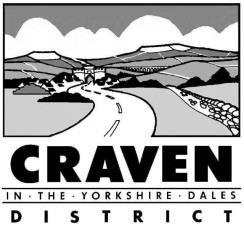 Comments FormPlease return completed forms to localplan@cravendc.gov.uk or Planning Policy Team, Craven District Council, 1 Belle Vue Square, Skipton, BD23 1FJ, no later than 5pm on Tuesday 13th February 2018.Details of which section of the draft revised SCI you are objecting to/supporting(section & paragraph number)Nature of the comment
(object, support, other)Detail of the comment
(concise and constructive criticism/support/information)